Zachęcamy do wspólnej zabawy rodziców i dzieci z grupy ITEMATYKA KOMPLEKSOWA NA TEN TYDZIEŃ :  WAKACJE29.06.2020 Temat zajęć: Muzyka wokół nas – słuchanie wiersza Joanny Myślińskiej.Muzyka wokół nas – słuchanie wiersza.  	Słońce chowa się za chmurkąlekko szumią w polu drzewa,wrzawę czyni kotek z kurką,wiatr w listowiu pięknie śpiewa.Dźwięczne nutki na skrzypeczkachświerszczyk też przygrywa,ptaszki nucą je w gniazdeczkach– tak muzyka na nie wpływa.Rozmowa na temat wiersza.Dzieci opowiadają gdzie w wierszu ukryła się muzyka, rodzic pomaga            pokazując obrazki: drzewo – szum liści, kotek i kurka – odgłosy zwierząt,            świerszczyk – cykanie, ptaszki – ćwierkanie.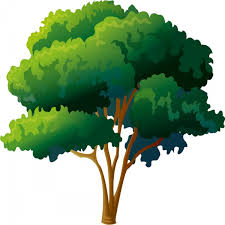 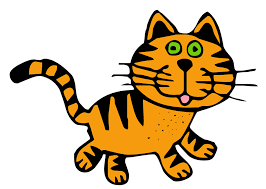 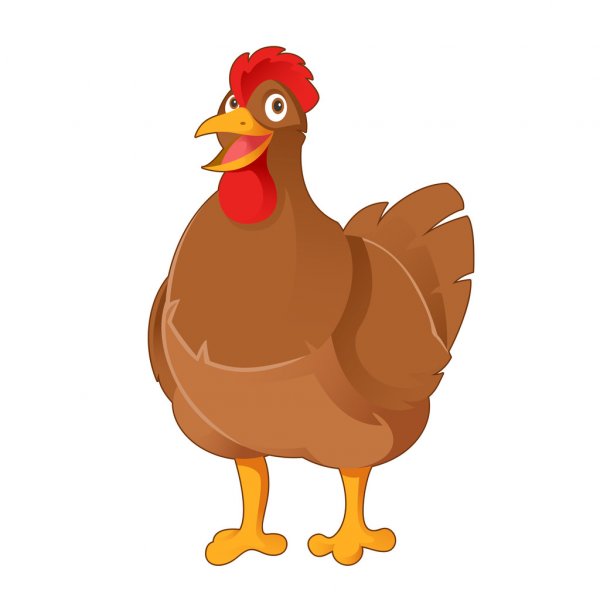 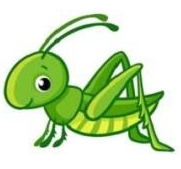 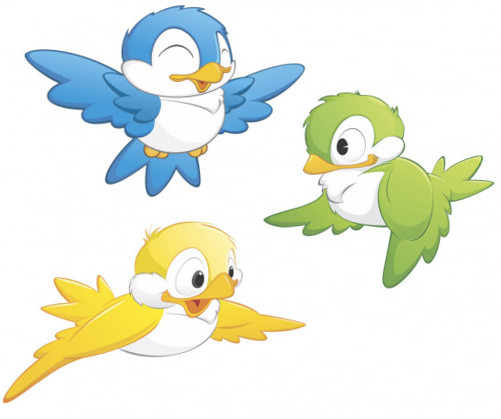 Tworzymy muzykę – zabawa ortofoniczna.Dzieci naśladują odgłosy. Przed dziećmi  kładziemy obrazki: drzewo, kotka, kurkę,  świerszcza, ptaka. Rodzic ponownie czyta wiersz, robiąc pauzy, aby dziecko mogło  naśladować odgłosy, które wskazuje obrazek i treść wiersza.Słońce chowa się za chmurkąlekko szumią w polu drzewa, - dziecko naśladuje szum drzewa, mówi: szsz…, podnosząc ręce i kołysząc się na boki. Podobnie postępujemy z kolejnymi fragmentami wiersza.Zabawa: „Co słychać za oknem?”- Dzieci zamykają oczy i przez chwilę słuchają dźwięków, następnie wymieniają co usłyszały.Zabawa w echo – zabawa dźwiękonaśladowcza.
Dzieci stoją w pewnej odległości od siebie. Rodzic wypowiada poszczególne słowa: echo, góry, woda, Tatry. Dzieci po kolei (lub na znak) wymawiają te słowa coraz ciszej – od krzyku do szeptu.Gazetowa orkiestra – zabawa muzyczno – ruchowa. Dziecko otrzymuje gazetę. Wykonuje ruchy do muzyki naśladując rodzica.Zabawa ruchowa przy muzyce.           https://www.youtube.com/watch?v=S5TFdKc6TB4Zabawa: „Grające szklanki”. Potrzebne rzeczy: kilka szklanek– najlepiej takie same, woda, łyżeczka.Aby pobawić się w grające szklanki nalewamy do szklanek różne ilości wody, jeśli maluch jest chętny warto aby wodę ponalewał samodzielnie. Zabawa polega na pokazaniu dziecku, że szklanki w zależności od tego jaka jest w nich ilość wody wydają różne dźwięki. 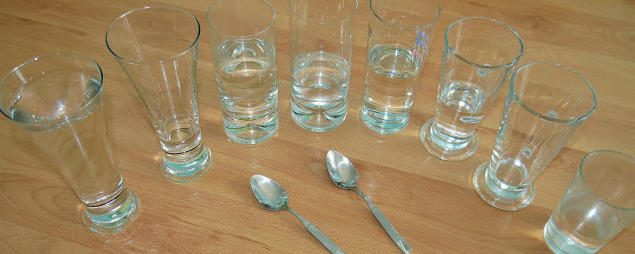 Miłej zabawy, pozdrawiamy ciocia Lidzia i ciocia Madzia.